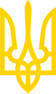 НАЦІОНАЛЬНЕ АГЕНТСТВО З ПИТАНЬ ЗАПОБІГАННЯ КОРУПЦІЇНАКАЗЗареєстровано в Міністерстві юстиції України
14 липня 2021 р. за N 914/36536Про затвердження Типового положення про уповноважений підрозділ (уповноважену особу) з питань запобігання та виявлення корупціїІз змінами і доповненнями, внесеними
 наказом Національного агентства з питань запобігання корупції
 від 4 серпня 2023 року N 169/23Відповідно до пункту 5 частини першої статті 12, статей 131, 539 Закону України "Про запобігання корупції"НАКАЗУЮ:1. Затвердити Типове положення про уповноважений підрозділ (уповноважену особу) з питань запобігання та виявлення корупції, що додається.2. Визнати таким, що втратив чинність, наказ Національного агентства з питань запобігання корупції від 17 березня 2020 року N 102/20 "Про затвердження Типового положення про уповноважений підрозділ (уповноважену особу) з питань запобігання та виявлення корупції", зареєстрований у Міністерстві юстиції України 21 квітня 2020 року за N 361/34644.3. Департаменту запобігання та виявлення корупції подати в установленому порядку цей наказ на державну реєстрацію до Міністерства юстиції України.4. Контроль за виконанням цього наказу залишаю за собою.5. Цей наказ набирає чинності з дня його офіційного опублікування.ЗАТВЕРДЖЕНО
Наказ Національного агентства з питань запобігання корупції
27 травня 2021 року N 277/21ТИПОВЕ ПОЛОЖЕННЯ
про уповноважений підрозділ (уповноважену особу) з питань запобігання та виявлення корупціїI. Загальні положення1. Це Типове положення визначає основні завдання, функції та права уповноважених підрозділів (уповноважених осіб) з питань запобігання та виявлення корупції (далі - уповноважений підрозділ (уповноважена особа)).2. У цьому Типовому положенні терміни вживаються у значенні, наведеному в Законі України "Про запобігання корупції" (далі - Закон).3. Уповноважений підрозділ утворюється у державному органі, органі влади Автономної Республіки Крим, органі місцевого самоврядування, територіальному (міжрегіональному) органі, державному цільовому фонді, підприємстві, установі, організації, перелік яких визначений у частині першій статті 131 Закону (далі - відповідний орган), як самостійний та функціонально незалежний структурний підрозділ з метою організації та здійснення заходів із запобігання та виявлення корупції, передбачених Законом.Уповноважена особа призначається на окрему посаду, утворену у штатному розписі відповідного органу, на яку покладено повноваження з виконання функцій уповноваженої особи. Уповноважена особа може визначатися шляхом покладення на одного з працівників відповідного органу функцій уповноваженої особи.Визначення працівника відповідного органу уповноваженою особою не повинно призводити до реального чи потенційного конфлікту інтересів у зв'язку з виконанням таким працівником повноважень уповноваженої особи.У разі відсутності уповноваженої особи у зв'язку з тимчасовою непрацездатністю, перебуванням у відпустці та з інших причин, її обов'язки виконує інша особа (за її згодою), визначена керівником відповідного органу.4. Керівник відповідного органу забезпечує гарантії незалежності уповноваженого підрозділу (уповноваженої особи) від впливу чи втручання у його (її) роботу.Уповноважений підрозділ (уповноважена особа) забезпечується окремим службовим приміщенням, матеріально-технічними засобами, необхідними для виконання покладених на нього (неї) завдань.5. Втручання у діяльність уповноваженого підрозділу (уповноваженої особи) під час здійснення ним (нею) своїх повноважень, а також покладення на уповноважений підрозділ (уповноважену особу) обов'язків, що не належать або виходять за межі його (її) повноважень чи обмежують виконання покладених на нього (неї) завдань, забороняються.6. Уповноважений підрозділ (уповноважена особа) у своїй діяльності керується Конституцією та законами України, а також указами Президента України і постановами Верховної Ради України, актами Кабінету Міністрів України, іншими нормативно-правовими актами, у тому числі цим Типовим положенням.7. Працівникам уповноваженого підрозділу (уповноваженій особі) забороняється розголошувати інформацію з обмеженим доступом, отриману у зв'язку з виконанням службових обов'язків, крім випадків, установлених законом.II. Основні завдання та функції уповноваженого підрозділу (уповноваженої особи)1. Основними завданнями уповноваженого підрозділу (уповноваженої особи) є:1) розроблення, організація та контроль за проведенням заходів щодо запобігання корупційним правопорушенням та правопорушенням, пов'язаним з корупцією;2) організація роботи з оцінки корупційних ризиків у діяльності відповідного органу, підготовки заходів щодо їх усунення, внесення відповідних пропозицій керівнику відповідного органу;3) надання методичної та консультаційної допомоги з питань додержання законодавства щодо запобігання корупції;4) здійснення заходів з виявлення конфлікту інтересів, сприяння його врегулюванню, інформування керівника відповідного органу та Національного агентства з питань запобігання корупції (далі - Національне агентство) про виявлення конфлікту інтересів та заходи, вжиті для його врегулювання;5) перевірка факту подання декларацій суб'єктами декларування та повідомлення Національного агентства про випадки неподання чи несвоєчасного подання таких декларацій у визначеному відповідно до Закону порядку;6) здійснення контролю за дотриманням антикорупційного законодавства, у тому числі у територіальних (міжрегіональних) органах, на підвідомчих підприємствах, в установах та організаціях (далі - юридичні особи, що належать до сфери управління відповідного органу);7) розгляд повідомлень про порушення вимог Закону, у тому числі у територіальних (міжрегіональних) органах та юридичних особах, що належать до сфери управління відповідного органу;8) здійснення повноважень у сфері захисту викривачів відповідно до Закону;9) інформування керівника відповідного органу, Національного агентства або інших спеціально уповноважених суб'єктів у сфері протидії корупції у випадках, передбачених законодавством, про факти порушення законодавства у сфері запобігання і протидії корупції.2. Уповноважений підрозділ (уповноважена особа) відповідно до покладених на нього (неї) завдань:1) розробляє проєкти актів з питань запобігання та виявлення корупції у відповідному органі;2) надає працівникам відповідного органу, його структурним підрозділам методичну та консультаційну допомогу з питань додержання законодавства щодо запобігання корупції;3) здійснює контроль за дотриманням антикорупційного законодавства у відповідному органі, його територіальних (міжрегіональних) органах та юридичних особах, що належать до сфери управління відповідного органу;4) здійснює координацію діяльності уповноважених підрозділів (уповноважених осіб) територіальних (міжрегіональних) органів та юридичних осіб, що належать до сфери управління відповідного органу;5) взаємодіє з уповноваженими підрозділами (уповноваженими особами) інших відповідних органів, Національним агентством, іншими спеціально уповноваженими суб'єктами у сфері протидії корупції;6) за результатами роботи за звітний рік надає до Національного агентства інформацію щодо своєї діяльності до 10 лютого наступного за звітним року, за формою згідно з додатком до цього Типового положення;(підпункт 6 пункту 2 розділу II у редакції наказу Національного
 агентства з питань запобігання корупції від 04.08.2023 р. N 169/23)7) у разі зміни структури, штатної чисельності, контактних даних, а також керівника уповноваженого підрозділу (уповноваженої особи) повідомляє про це Національне агентство протягом десяти робочих днів;8) організовує роботу з оцінки корупційних ризиків у діяльності відповідного органу, підготовки заходів щодо їх усунення, вносить керівнику відповідного органу пропозиції щодо таких заходів, залучається для виконання цих функцій до роботи комісії з оцінки корупційних ризиків;9) забезпечує підготовку антикорупційної програми відповідного органу (іншого документа за результатами оцінки корупційних ризиків та визначення заходів з їх усунення - для відповідного органу, який не має обов'язку затверджувати антикорупційну програму), змін до неї, подання її на погодження та моніторинг її виконання;10) здійснює підготовку звітів за результатами періодичного моніторингу та оцінки виконання антикорупційної програми, а також надає пропозиції щодо внесення змін до неї;11) щопівроку надає Національному агентству інформацію щодо виконання заходів, передбачених антикорупційною програмою відповідного органу;12) візує проєкти актів з основної діяльності, адміністративно-господарських питань, кадрових питань (особового складу) залежно від їх видів;13) вживає заходів з виявлення конфлікту інтересів та сприяє його врегулюванню, інформує керівника відповідного органу та Національне агентство про виявлення конфлікту інтересів та заходи, вжиті для його врегулювання;14) надає консультаційну допомогу в заповненні декларацій особи, уповноваженої на виконання функцій держави або місцевого самоврядування;15) проводить перевірку факту подання суб'єктами декларування, які працюють у відповідному органі (працювали або входять чи входили до складу утвореної у відповідному органі конкурсної комісії, до складу Громадської ради доброчесності), відповідно до частини першої статті 512 Закону декларацій та повідомляє Національне агентство про випадки неподання чи несвоєчасного подання таких декларацій у визначеному законодавством порядку;16) співпрацює з викривачами, забезпечує дотримання їхніх прав та гарантій захисту, передбачених Законом;17) надає працівникам відповідного органу або особам, які проходять у ньому службу чи навчання або виконують певну роботу, методичну допомогу та консультацію щодо здійснення повідомлення про можливі факти корупційних або пов'язаних з корупцією правопорушень, інших порушень Закону та захисту викривачів, проводить внутрішні навчання з цих питань;18) організовує роботу внутрішніх каналів повідомлення про можливі факти корупційних або пов'язаних з корупцією правопорушень, інших порушень вимог Закону, отримує та організовує розгляд повідомленої через такі канали інформації;19) здійснює перевірку отриманих повідомлень про можливі факти корупційних або пов'язаних з корупцією правопорушень, інших порушень Закону;20) інформує керівника відповідного органу, Національне агентство або інших спеціально уповноважених суб'єктів у сфері протидії корупції у випадках, передбачених законодавством, про факти, що можуть свідчити про вчинення корупційних або пов'язаних з корупцією правопорушень та інших порушень вимог Закону працівниками відповідного органу;21) здійснює моніторинг Єдиного державного реєстру осіб, які вчинили корупційні або пов'язані з корупцією правопорушення, з метою забезпечення дотримання відповідним органом вимог частини першої статті 59 та частини другої статті 651 Закону;22) повідомляє у письмовій формі керівника відповідного органу про вчинення корупційних правопорушень або правопорушень, пов'язаних з корупцією, та інших порушень вимог Закону працівниками відповідного органу з метою забезпечення дотримання вимог частин другої, четвертої та п'ятої статті 651 Закону;23) у разі отримання офіційної інформації стосовно вчинення працівником відповідного органу корупційного правопорушення або правопорушення, пов'язаного з корупцією, здійснює моніторинг офіційного вебпорталу "Судова влада України", Єдиного державного реєстру судових рішень з метою отримання інформації щодо результатів розгляду відповідної справи судом;24) організовує роботу та бере участь у службовому розслідуванні, яке проводиться з метою виявлення причин та умов, що призвели до вчинення корупційного або пов'язаного з корупцією правопорушення або невиконання вимог Закону в інший спосіб, за поданням спеціально уповноваженого суб'єкта у сфері протидії корупції або приписом Національного агентства;25) інформує Національне агентство у разі ненаправлення службою управління персоналом відповідного органу засвідченої в установленому порядку паперової копії розпорядчого документа про накладення дисциплінарного стягнення та інформаційної картки до розпорядчого документа про накладення (скасування розпорядчого документа про накладення) дисциплінарного стягнення на особу за вчинення корупційних або пов'язаних з корупцією правопорушень для внесення відомостей до Єдиного державного реєстру осіб, які вчинили корупційні або пов'язані з корупцією правопорушення;26) веде облік працівників відповідного органу, притягнутих до відповідальності за вчинення корупційних правопорушень або правопорушень, пов'язаних з корупцією;27) здійснює інші заходи щодо запобігання та виявлення корупції.III. Права уповноваженого підрозділу (уповноваженої особи)1. Уповноважений підрозділ (уповноважена особа) з метою виконання покладених на нього (неї) завдань має право:1) мати доступ до документів та інформації, розпорядником яких є відповідний орган, з урахуванням обмежень, встановлених законом, робити чи отримувати їх копії;2) витребувати від інших структурних підрозділів відповідного органу документи або їх копії, у тому числі ті, що містять інформацію з обмеженим доступом (крім державної таємниці);3) здійснювати обробку інформації, у тому числі персональних даних, з дотриманням законодавства про захист персональних даних;4) викликати та опитувати осіб, дії або бездіяльність яких стосуються повідомлених викривачем фактів, у тому числі керівника, заступників керівника відповідного органу;5) звертатися до Національного агентства щодо порушених прав викривача, його близьких осіб;6) вносити керівнику відповідного органу (суб'єкту призначення) подання про притягнення до дисциплінарної відповідальності працівників відповідного органу, винних у порушенні Закону;7) виконувати інші визначені Законом повноваження, спрямовані на всебічний розгляд повідомлень про вчинення корупційних або пов'язаних з корупцією правопорушень та інших порушень вимог Закону, у тому числі повідомлень викривачів, захист їхніх прав і свобод;8) отримувати від посадових та службових осіб відповідного органу письмові пояснення з приводу обставин, що можуть свідчити про порушення вимог Закону щодо запобігання та врегулювання конфлікту інтересів та інших передбачених вимог, обмежень та заборон;9) брати участь та проводити для працівників відповідного органу внутрішні навчання, а також ініціювати проведення нарад з питань запобігання і виявлення корупції;10) надсилати за підписом керівника уповноваженого підрозділу (уповноваженої особи) запити до територіальних (міжрегіональних) органів, юридичних осіб, що належать до сфери управління відповідного органу, з метою отримання від них інформації та матеріалів, необхідних для виконання покладених на уповноважений підрозділ (уповноважену особу) завдань;11) ініціювати перед керівником відповідного органу питання проведення перевірки стану організації роботи із запобігання і виявлення корупції у територіальних (міжрегіональних) органах та юридичних особах, що належать до сфери управління відповідного органу;12) проводити аналіз потенційних та наявних контрагентів відповідного органу і надавати інформацію про них керівникові відповідного органу;13) витребувати від структурних підрозділів відповідного органу інформацію щодо виконання заходів, передбачених антикорупційною програмою відповідного органу (іншим документом за результатами оцінки корупційних ризиків та визначення заходів з їх усунення - для відповідного органу, який не має обов'язку затверджувати антикорупційну програму);14) вести листування з уповноваженими підрозділами (уповноваженими особами) інших відповідних органів, Національним агентством, іншими спеціально уповноваженими суб'єктами у сфері протидії корупції з питань, що належать до компетенції уповноваженого підрозділу (уповноваженої особи);15) надавати на розгляд керівника відповідного органу пропозиції щодо удосконалення роботи уповноваженого підрозділу (уповноваженої особи).IV. Керівник уповноваженого підрозділу (уповноважена особа)1. Уповноважений підрозділ очолює керівник, який призначається на посаду та звільняється з посади в порядку, передбаченому законодавством.2. Керівник уповноваженого підрозділу (уповноважена особа) підзвітний і підконтрольний керівникові відповідного органу.3. Керівник уповноваженого підрозділу (уповноважена особа) забезпечує своєчасність і повноту виконання завдань та обов'язків уповноваженого підрозділу (уповноваженої особи).Керівник уповноваженого підрозділу (уповноважена особа) міністерства, іншого центрального органу виконавчої влади, іншого державного органу, юрисдикція якого поширюється на всю територію України, забезпечує проведення перевірок стану організації роботи із запобігання та виявлення корупції у територіальних (міжрегіональних) органах і юридичних особах, що належать до сфери управління відповідного державного органу.Керівник уповноваженого підрозділу (уповноважена особа) обласної державної адміністрації забезпечує проведення перевірок стану організації роботи із запобігання та виявлення корупції у районних державних адміністраціях та юридичних особах, що належать до сфери управління відповідної обласної державної адміністрації.Керівник уповноваженого підрозділу (уповноважена особа) районної державної адміністрації забезпечує проведення перевірок стану організації роботи із запобігання та виявлення корупції в юридичних особах, що належать до сфери управління відповідної районної державної адміністрації.Керівник уповноваженого підрозділу (уповноважена особа) Київської, Севастопольської міської державної адміністрації забезпечує проведення перевірок стану організації роботи із запобігання та виявлення корупції в районних у містах Києві та Севастополі державних адміністраціях відповідно та юридичних особах, що належать до сфери управління відповідної міської державної адміністрації.Керівник уповноваженого підрозділу (уповноважена особа) районної у місті Києві, Севастополі державної адміністрації забезпечує проведення перевірок стану організації роботи із запобігання та виявлення корупції у юридичних особах, що належать до сфери управління відповідної районної у місті Києві, Севастополі державної адміністрації.4. Керівник уповноваженого підрозділу (уповноважена особа) підписує та направляє повідомлення до спеціально уповноважених суб'єктів у сфері протидії корупції щодо порушень вимог Закону працівниками відповідного органу, у тому числі керівником відповідного органу.5. Керівник уповноваженого підрозділу визначає окрему особу, відповідальну за реалізацію повноважень із захисту викривачів, а у разі її тимчасової відсутності - іншу особу, яка виконуватиме такі повноваження.6. Керівник уповноваженого підрозділу (уповноважена особа) державного органу, юрисдикція якого поширюється на всю територію України, може бути звільнений за ініціативою керівника, за умови надання згоди Національним агентством у встановленому законодавством порядку.Додаток
до Типового положення про уповноважений підрозділ (уповноважену особу) з питань запобігання та виявлення корупції
(підпункт 6 пункту 2 розділу II)Форма звітування щодо діяльності уповноваженого підрозділу (уповноваженої особи) з питань запобігання та виявлення корупціїI. Загальна частинаII. Основна частина(Типове положення доповнено додатком згідно з
наказом Національного агентства з питань запобігання корупції
 від 04.08.2023 р. N 169/23)27.05.2021м. КиївN 277/21В. о. ГоловиІван ПРЕСНЯКОВКерівник Департаменту
запобігання та виявлення корупціїСергій ДЕРКАЧЗагальна інформаціяЗагальна інформаціяНайменування відповідного органуМісцезнаходження відповідного органуЗвітний рік, за підсумками якого уповноваженим підрозділом (уповноваженою особою) надається інформація щодо своєї діяльностіШтатна чисельність працівників відповідного органу станом на кінець звітного періодуКількість підприємств, установ, організацій, що належать до сфери управління відповідного органу, станом на кінець звітного періодуШтатна чисельність уповноваженого підрозділу (у разі його утворення у відповідному органі) станом на кінець звітного періодуУповноважену особу призначено у відповідному органі на окрему посаду, утворену у штатному розписі (у разі відсутності уповноваженого підрозділу), станом на кінець звітного періоду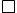 Уповноважену особу визначено шляхом покладення на одного з працівників відповідного органу функцій уповноваженої особи (у разі відсутності уповноваженого підрозділу) станом на кінець звітного періодуN з/нЗапитанняВаріанти відповіді1Розроблення, організація та контроль за проведенням заходів щодо запобігання та виявлення корупції у відповідному органіРозроблення, організація та контроль за проведенням заходів щодо запобігання та виявлення корупції у відповідному органі1.1Чи наявні у відповідному органі документи, які визначають внутрішні політики, спрямовані на ефективне запобігання та виявлення корупції? так, наявні з таких напрямів запобігання та виявлення корупції: ні1.2Чи застосовано уповноваженим підрозділом (уповноваженою особою) заходи задля ознайомлення усіх працівників відповідного органу з документами, які визначають внутрішні політики, спрямовані на ефективне запобігання та виявлення корупції? так, заходи застосовано у вигляді: ні1.3Чи затверджено у відповідному органі план діяльності уповноваженого підрозділу (уповноваженої особи)? так, план діяльності затверджено на: ні1.4Чи проводяться уповноваженим підрозділом (уповноваженою особою) навчальні заходи з питань запобігання та виявлення корупції для працівників відповідного органу? так, вони охоплюють такі тематичні напрями: ні1.5У якій формі уповноваженим підрозділом (уповноваженою особою) проведено навчальні заходи для працівників відповідного органу (якщо такі навчальні заходи проводились)?Офлайн:
  лекція
  інструктаж
  тренінгОнлайн:
  лекція
  інструктаж
  тренінг
  інша форма, а саме: __________________________________1.6Чи всі працівники відповідного органу відвідали навчальні заходи уповноваженого підрозділу (уповноваженої особи) з питань запобігання та виявлення корупції (якщо такі навчальні заходи проводились)? так
  ні1.7Чи застосовано уповноваженим підрозділом (уповноваженою особою) форму контролю засвоєння отриманих знань за результатами навчальних заходів з питань запобігання та виявлення корупції (якщо такі навчальні заходи проводились)? так, форму контролю застосовано у вигляді: ні1.8Чи наявні у відповідному органі документи, які підтверджують проведення уповноваженим підрозділом (уповноваженою особою) навчальних заходів з питань запобігання та виявлення корупції? так, а саме: ні2Надання працівникам відповідного органу, його структурним підрозділам методичної та консультаційної допомоги з питань додержання законодавства щодо запобігання корупціїНадання працівникам відповідного органу, його структурним підрозділам методичної та консультаційної допомоги з питань додержання законодавства щодо запобігання корупції2.1Чи наявний на вебсайті відповідного органу окремий розділ, присвячений запобіганню та протидії корупції? так, у ньому розміщено таку інформацію: ні2.2Чи визначено у відповідному органі особу, яка забезпечує ведення окремого розділу, присвяченого запобіганню та протидії корупції, на вебсайті відповідного органу (у разі його наявності на вебсайті)? так, такою особою є: __________________________________
                                                                                                         (зазначте посаду)
  ні2.3Чи наявні розроблені уповноваженим підрозділом (уповноваженою особою) методичні матеріали з інформацією про вимоги, заборони та обмеження, передбачені антикорупційним законодавством, для працівників відповідного органу? так, розроблені у формі: ні3Здійснення контролю за дотриманням антикорупційного законодавства у відповідному органі, його територіальних (міжрегіональних) органах та юридичних особах, що належать до сфери управління відповідного органуЗдійснення контролю за дотриманням антикорупційного законодавства у відповідному органі, його територіальних (міжрегіональних) органах та юридичних особах, що належать до сфери управління відповідного органу3.1Чи наявні способи контролю уповноваженим підрозділом (уповноваженою особою) за дотриманням працівниками відповідного органу обмежень та заборон, визначених Законом? так, наявні такі способи контролю: ні3.2Чи наявні у відповідному органі документи, які регулюють здійснення контролю стану запобігання та виявлення корупції у діяльності його територіальних (міжрегіональних) органів та юридичних осіб, що належать до сфери управління відповідного органу? так
  ні3.3Чи здійснювався контроль стану запобігання та виявлення корупції у діяльності територіальних (міжрегіональних) органів та юридичних осіб, що належать до сфери управління відповідного органу у звітному періоді? так, у кількості: __________________________________
  ні3.4Чи здійснювалась уповноваженим підрозділом (уповноваженою особою) перевірка контрагентів? так, здійснювались таким чином: ні3.5Чи наявні випадки внесення уповноваженим підрозділом (уповноваженою особою) керівнику відповідного органу (суб'єкту призначення) подання про притягнення до дисциплінарної відповідальності працівників відповідного органу, винних у порушенні антикорупційного законодавства? так
  ні3.6Чи всіх працівників, за результатами подань уповноваженого підрозділу (уповноваженої особи) керівнику відповідного органу (суб'єкту призначення) про притягнення до дисциплінарної відповідальності, визнано винними у порушенні антикорупційного законодавства? так
  ні4Здійснення координації діяльності уповноважених підрозділів (уповноважених осіб) територіальних (міжрегіональних) органів та юридичних осіб, що належать до сфери управління відповідного органуЗдійснення координації діяльності уповноважених підрозділів (уповноважених осіб) територіальних (міжрегіональних) органів та юридичних осіб, що належать до сфери управління відповідного органу4.1Чи наявні розроблені уповноваженим підрозділом (уповноваженою особою) методичні та/або інформаційні матеріали з роз'ясненнями, попередженнями про вимоги, заборони та обмеження, передбачені антикорупційним законодавством, для уповноважених підрозділів (уповноважених осіб) територіальних (міжрегіональних) органів та юридичних осіб, що належать до сфери управління відповідного органу? так, розроблено у формі: ні4.2Чи наявні розроблені уповноваженим підрозділом (уповноваженою особою) розпорядчі документи щодо проведення консультацій (інструктажів тощо), які передбачають взаємодію уповноваженого підрозділу (уповноваженої особи) з такими структурними підрозділами, як юридична служба відповідного органу та підрозділ документообігу? так
  ні5Взаємодія з уповноваженими підрозділами (уповноваженими особами) інших відповідних органів, Національним агентством, іншими спеціально уповноваженими суб'єктами у сфері протидії корупціїВзаємодія з уповноваженими підрозділами (уповноваженими особами) інших відповідних органів, Національним агентством, іншими спеціально уповноваженими суб'єктами у сфері протидії корупції5.1Чи організовано уповноваженим підрозділом (уповноваженою особою) заходи для зовнішньої взаємодії з уповноваженими підрозділами (уповноваженими особами) інших відповідних органів, Національним агентством та іншими спеціально уповноваженими суб'єктами у сфері протидії корупції та/або взято участь у заходах, організованих ними? так, організовано/взято участь у таких заходах: ні6Надання уповноваженим підрозділом (уповноваженою особою) до Національного агентства інформації щодо діяльності за результатами роботи за звітний рікНадання уповноваженим підрозділом (уповноваженою особою) до Національного агентства інформації щодо діяльності за результатами роботи за звітний рік6.1Чи дотримано уповноваженим підрозділом (уповноваженою особою) строк подання до Національного агентства інформації щодо своєї діяльності? так
  ні, строки не дотримано з таких причин: __________________________________7Повідомлення Національного агентства у разі зміни структури, штатної чисельності, контактних даних, а також керівника уповноваженого підрозділу (уповноваженої особи)Повідомлення Національного агентства у разі зміни структури, штатної чисельності, контактних даних, а також керівника уповноваженого підрозділу (уповноваженої особи)7.1Чи про всі випадки зміни штатної структури, штатної чисельності, контактних даних, керівника уповноваженого підрозділу (уповноваженої особи) повідомлено Національне агентство? так, копії повідомлень додаються:
  ні, не повідомлено у кількості: __________________________________8Організація роботи з оцінки корупційних ризиків у діяльності відповідного органу, підготовки заходів щодо їх усунення, внесення керівнику відповідного органу пропозиції щодо таких заходів, залучення для виконання цих функцій до роботи комісії з оцінки корупційних ризиківОрганізація роботи з оцінки корупційних ризиків у діяльності відповідного органу, підготовки заходів щодо їх усунення, внесення керівнику відповідного органу пропозиції щодо таких заходів, залучення для виконання цих функцій до роботи комісії з оцінки корупційних ризиків8.1Чи здійснювався у відповідному органі моніторинг (або інші форми контролю) виконання заходів з усунення корупційних ризиків, визначених чинною антикорупційною програмою або іншим внутрішнім документом антикорупційного спрямування? так, моніторинг здійснювався таким чином: ні9Забезпечення підготовки антикорупційної програми відповідного органу (іншого документа за результатами оцінки корупційних ризиків та визначення заходів з їх усунення - для відповідного органу, який не має обов'язку затверджувати антикорупційну програму), змін до неї, подання її на погодження та моніторинг її виконанняЗабезпечення підготовки антикорупційної програми відповідного органу (іншого документа за результатами оцінки корупційних ризиків та визначення заходів з їх усунення - для відповідного органу, який не має обов'язку затверджувати антикорупційну програму), змін до неї, подання її на погодження та моніторинг її виконання9.1Чи забезпечено уповноваженим підрозділом (уповноваженою особою) підготовку антикорупційної програми відповідного органу (іншого документа за результатами оцінки корупційних ризиків та визначення заходів з їх усунення - для відповідного органу, який не має обов'язку затверджувати антикорупційну програму) та її/його затвердження у визначений строк? так
  ні9.2Чи наявна у відповідному органі затверджена чинна антикорупційна програма (інший документ за результатами оцінки корупційних ризиків та визначення заходів з їх усунення - для відповідного органу, який не має обов'язку затверджувати антикорупційну програму), змін до неї/нього, подання її/його на погодження та моніторинг її/його виконання? так
  ні10Здійснення підготовки звітів за результатами періодичного моніторингу та оцінки виконання антикорупційної програми, а також надання пропозицій щодо внесення змін до неїЗдійснення підготовки звітів за результатами періодичного моніторингу та оцінки виконання антикорупційної програми, а також надання пропозицій щодо внесення змін до неї10.1Чи забезпечено уповноваженим підрозділом (уповноваженою особою) підготовку звітів за результатами періодичного моніторингу та оцінки виконання антикорупційної програми? так
  ні11Надання Національному агентству інформації щодо виконання заходів, передбачених антикорупційною програмою відповідного органу (щопівроку)Надання Національному агентству інформації щодо виконання заходів, передбачених антикорупційною програмою відповідного органу (щопівроку)11.1Чи надано уповноваженим підрозділом (уповноваженою особою) Національному агентству інформацію щодо виконання заходів, передбачених антикорупційною програмою відповідного органу? так
  ні12Візування проєктів актів з основної діяльності, адміністративно-господарських питань, кадрових питань (особового складу) залежно від їх видівВізування проєктів актів з основної діяльності, адміністративно-господарських питань, кадрових питань (особового складу) залежно від їх видів12.1Чи створено та забезпечено у відповідному органі дієвий механізм контролю візування актів з основної діяльності, адміністративно-господарських питань, кадрових питань (особового складу) уповноваженим підрозділом (уповноваженою особою)? так
  ні12.2Чи наявні у відповідному органі акти з основної діяльності, адміністративно-господарських питань, кадрових питань (особового складу), завізовані уповноваженим підрозділом (уповноваженою особою) із зауваженнями щодо недотримання антикорупційного законодавства? так
  ні12.3Чи наявні у відповідному органі акти з основної діяльності, адміністративно-господарських питань, кадрових питань (особового складу), які прийняті із зауваженнями уповноваженого підрозділу (уповноваженої особи)? так, наявні у кількості: __________________________________
  ні12.4Чи створено уповноваженим підрозділом (уповноваженою особою) перелік/чек-лист типових ознак корупціогенних факторів у проєктах таких актів? так, зразок додається: __________________________________
  ні13Вжиття заходів з виявлення конфлікту інтересів та сприяння його врегулюванню, інформування керівника відповідного органу та Національного агентства про виявлення конфлікту інтересів та заходи, вжиті для його врегулюванняВжиття заходів з виявлення конфлікту інтересів та сприяння його врегулюванню, інформування керівника відповідного органу та Національного агентства про виявлення конфлікту інтересів та заходи, вжиті для його врегулювання13.1Чи наявні випадки виявлення уповноваженим підрозділом (уповноваженою особою) конфлікту інтересів? так
  ні13.2Які способи виявлення конфлікту інтересів використано уповноваженим підрозділом (уповноваженою особою)? опитування працівників відповідного органу
  аналіз особових справ працівників відповідного органу
  аналіз інформації під час візування актів відповідного органу
 аналіз інформації під час моніторингу декларацій працівників відповідного органу
 аналіз інформації під час перевірки контрагентів
 аналіз інформації під час розгляду повідомлень про можливі факти корупційних або пов'язаних з корупцією правопорушень
 проведення моніторингу відкритих баз даних (державних реєстрів)
 використання інших способів, крім зазначених вище __________________________13.3Чи про всі випадки виявлення конфлікту інтересів та заходи, вжиті для його врегулювання, поінформовано уповноваженим підрозділом (уповноваженою особою) Національне агентство? так
  ні, не поінформовано у кількості __________________________________14Надання консультаційної допомоги в заповненні декларації особи, уповноваженої на виконання функцій держави або місцевого самоврядуванняНадання консультаційної допомоги в заповненні декларації особи, уповноваженої на виконання функцій держави або місцевого самоврядування14.1Чи проведено уповноваженим підрозділом (уповноваженою особою) для працівників відповідного органу заходи (навчання, консультування тощо) з питань заповнення декларації особи, уповноваженої на виконання функцій держави або місцевого самоврядування? так, проведено таку кількість заходів: __________________________________
  ні15Проведення перевірки факту подання суб'єктами декларування, які працюють у відповідному органі (працювали або входять чи входили до складу утвореної у відповідному органі конкурсної комісії, до складу Громадської ради доброчесності), згідно з частиною першою статті 512 Закону декларацій та повідомлення Національного агентства про випадки неподання чи несвоєчасного подання таких декларацій у визначеному законодавством порядкуПроведення перевірки факту подання суб'єктами декларування, які працюють у відповідному органі (працювали або входять чи входили до складу утвореної у відповідному органі конкурсної комісії, до складу Громадської ради доброчесності), згідно з частиною першою статті 512 Закону декларацій та повідомлення Національного агентства про випадки неподання чи несвоєчасного подання таких декларацій у визначеному законодавством порядку15.1Чи вжито уповноваженим підрозділом (уповноваженою особою) заходів для забезпечення дотримання вимог фінансового контролю у відповідному органі? так, вжито заходів у формі: ні15.2Чи вжито уповноваженим підрозділом (уповноваженою особою) заходів для забезпечення подання декларацій після звільнення особами, які припинили діяльність з виконання функцій держави або місцевого самоврядування? так, вжито заходів у формі: ні16Співпраця з викривачами, забезпечення дотримання їхніх прав та гарантій захисту, передбачених ЗакономСпівпраця з викривачами, забезпечення дотримання їхніх прав та гарантій захисту, передбачених Законом16.1Чи вживались уповноваженим підрозділом (уповноваженою особою) заходи для формування культури викривання у відповідному органі? так, вжито заходів у формі: ні17Надання працівникам відповідного органу або особам, які проходять у ньому службу чи навчання або виконують певну роботу, методичної допомоги та консультацій щодо здійснення повідомлення про можливі факти корупційних або пов'язаних з корупцією правопорушень, інших порушень Закону та захисту викривачів, проведення внутрішніх навчань з цих питаньНадання працівникам відповідного органу або особам, які проходять у ньому службу чи навчання або виконують певну роботу, методичної допомоги та консультацій щодо здійснення повідомлення про можливі факти корупційних або пов'язаних з корупцією правопорушень, інших порушень Закону та захисту викривачів, проведення внутрішніх навчань з цих питань17.1Чи зафіксовано/обліковано інформування зазначених осіб про наявність внутрішніх каналів повідомлення про можливі факти корупційних або пов'язаних з корупцією правопорушень, інших порушень Закону та захисту викривачів у відповідному органі? так
  ні18Організація роботи внутрішніх каналів повідомлення про можливі факти корупційних або пов'язаних з корупцією правопорушень, інших порушень вимог Закону, отримання та організація розгляду повідомленої через такі канали інформаціїОрганізація роботи внутрішніх каналів повідомлення про можливі факти корупційних або пов'язаних з корупцією правопорушень, інших порушень вимог Закону, отримання та організація розгляду повідомленої через такі канали інформації18.1Чи наявні у відповідному органі розпорядчі документи, які передбачають порядок прийняття, розгляду, здійснення перевірки повідомлень про можливі факти корупційних або пов'язаних з корупцією правопорушень, інших порушень Закону та їх обліку, а також розпорядчі документи, які регламентують проведення внутрішньої (службової) перевірки або розслідування? так
  ні18.2Чи організовано уповноваженим підрозділом (уповноваженою особою) функціонування каналів повідомлення про можливі факти корупційних або пов'язаних з корупцією правопорушень, інших порушень Закону у відповідному органі? так
  ні18.3Чи наявні у відповідному органі канали повідомлення про можливі факти корупційних або пов'язаних з корупцією правопорушень та інших порушень Закону? так, канали повідомлення наявні у такій формі: ні18.4Чи забезпечено уповноваженим підрозділом (уповноваженою особою) у відповідному органі розміщення інформації щодо можливості подання повідомлення про можливі факти корупційних або пов'язаних з корупцією правопорушень, інших порушень Закону через відповідні канали повідомлення? так
  ні19Здійснення перевірки отриманих повідомлень про можливі факти корупційних або пов'язаних з корупцією правопорушень, інших порушень ЗаконуЗдійснення перевірки отриманих повідомлень про можливі факти корупційних або пов'язаних з корупцією правопорушень, інших порушень Закону19.1Чи врегульовано розпорядчим документом процедуру прийняття та розгляду повідомлень про можливі факти корупційних або пов'язаних з корупцією правопорушень, інших порушень, передбачених Законом? так
  ні19.2Чи вживались уповноваженим підрозділом (уповноваженою особою) заходи для забезпечення прийняття та розгляду повідомлень про можливі факти корупційних або пов'язаних з корупцією правопорушень, інших порушень, передбачених Законом? так, вжито таких заходів: ні20Інформування керівника відповідного органу, Національного агентства або інших спеціально уповноважених суб'єктів у сфері протидії корупції у випадках, передбачених законодавством, про факти, що можуть свідчити про вчинення корупційних або пов'язаних з корупцією правопорушень та інших порушень вимог Закону працівниками відповідного органуІнформування керівника відповідного органу, Національного агентства або інших спеціально уповноважених суб'єктів у сфері протидії корупції у випадках, передбачених законодавством, про факти, що можуть свідчити про вчинення корупційних або пов'язаних з корупцією правопорушень та інших порушень вимог Закону працівниками відповідного органу20.1Чи повідомлено уповноваженим підрозділом (уповноваженою особою) керівника відповідного органу, Національне агентство або інших спеціально уповноважених суб'єктів у сфері протидії корупції у випадках, передбачених законодавством, про всі факти, що можуть свідчити про вчинення корупційних або пов'язаних з корупцією правопорушень та інших порушень вимог Закону працівниками відповідного органу? так
  ні21Здійснення моніторингу Єдиного державного реєстру осіб, які вчинили корупційні або пов'язані з корупцією правопорушення, з метою забезпечення дотримання відповідним органом вимог частини першої статті 59 та частини другої статті 651 Закону*Здійснення моніторингу Єдиного державного реєстру осіб, які вчинили корупційні або пов'язані з корупцією правопорушення, з метою забезпечення дотримання відповідним органом вимог частини першої статті 59 та частини другої статті 651 Закону*21.1Чи наявні випадки виявлення уповноваженим підрозділом (уповноваженою особою) визначених статтею 59 Закону осіб, відомості про яких внесено до Єдиного державного реєстру осіб, які вчинили корупційні або пов'язані з корупцією правопорушення? так
  ні22Повідомлення керівника відповідного органу про вчинення корупційних правопорушень або правопорушень, пов'язаних з корупцією, та інших порушень вимог Закону працівниками відповідного органу з метою забезпечення дотримання вимог частин другої, четвертої та п'ятої статті 651 ЗаконуПовідомлення керівника відповідного органу про вчинення корупційних правопорушень або правопорушень, пов'язаних з корупцією, та інших порушень вимог Закону працівниками відповідного органу з метою забезпечення дотримання вимог частин другої, четвертої та п'ятої статті 651 Закону22.1Чи наявні випадки повідомлення уповноваженим підрозділом (уповноваженою особою) керівника відповідного органу про вчинення працівниками відповідного органу корупційних правопорушень або правопорушень, пов'язаних з корупцією, та інших порушень вимог Закону? так
  ні23Здійснення у разі отримання офіційної інформації стосовно вчинення працівником відповідного органу корупційного правопорушення або правопорушення, пов'язаного з корупцією, моніторингу офіційного вебпорталу "Судова влада України", Єдиного державного реєстру судових рішень з метою отримання інформації щодо результатів розгляду відповідної справи судомЗдійснення у разі отримання офіційної інформації стосовно вчинення працівником відповідного органу корупційного правопорушення або правопорушення, пов'язаного з корупцією, моніторингу офіційного вебпорталу "Судова влада України", Єдиного державного реєстру судових рішень з метою отримання інформації щодо результатів розгляду відповідної справи судом23.1Чи наявні внутрішні документи щодо забезпечення механізму отримання уповноваженим підрозділом (уповноваженою особою) необхідної інформації (листів спеціально уповноважених суб'єктів у сфері протидії корупції про вчинення працівниками відповідного органу корупційного правопорушення або правопорушення, пов'язаного з корупцією, штатного розпису, копій розпорядчих документів про призначення, звільнення працівників) для забезпечення повноти і своєчасності здійснення уповноваженим підрозділом (уповноваженою особою) моніторингу офіційного вебпорталу "Судова влада України", Єдиного державного реєстру судових рішень необхідної інформації? так
  ні23.2Чи ведеться уповноваженим підрозділом (уповноваженою особою) облік інформації стосовно результатів розгляду судом справ щодо працівників відповідного органу, про яких отримано інформацію щодо вчинення корупційного правопорушення або правопорушення, пов'язаного з корупцією? так
  ні24Організація роботи та участь у службовому розслідуванні, яке проводиться з метою виявлення причин та умов, що призвели до вчинення корупційного або пов'язаного з корупцією правопорушення або невиконання вимог Закону в інший спосіб, за поданням спеціально уповноваженого суб'єкта у сфері протидії корупції або приписом Національного агентстваОрганізація роботи та участь у службовому розслідуванні, яке проводиться з метою виявлення причин та умов, що призвели до вчинення корупційного або пов'язаного з корупцією правопорушення або невиконання вимог Закону в інший спосіб, за поданням спеціально уповноваженого суб'єкта у сфері протидії корупції або приписом Національного агентства24.1Чи всі службові розслідування, які проводяться з метою виявлення причин та умов, що призвели до вчинення корупційного або пов'язаного з корупцією правопорушення або невиконання вимог Закону в інший спосіб, за поданням спеціально уповноваженого суб'єкта у сфері протидії корупції або приписом Національного агентства, проведено за участю уповноваженого підрозділу (уповноваженої особи)? так
  ні25Інформування Національного агентства у разі ненаправлення службою управління персоналом відповідного органу засвідченої в установленому порядку паперової копії розпорядчого документа про накладення дисциплінарного стягнення та інформаційної картки до розпорядчого документа про накладення (скасування розпорядчого документа про накладення) дисциплінарного стягнення на особу за вчинення корупційних або пов'язаних з корупцією правопорушень для внесення відомостей до Єдиного державного реєстру осіб, які вчинили корупційні або пов'язані з корупцією правопорушенняІнформування Національного агентства у разі ненаправлення службою управління персоналом відповідного органу засвідченої в установленому порядку паперової копії розпорядчого документа про накладення дисциплінарного стягнення та інформаційної картки до розпорядчого документа про накладення (скасування розпорядчого документа про накладення) дисциплінарного стягнення на особу за вчинення корупційних або пов'язаних з корупцією правопорушень для внесення відомостей до Єдиного державного реєстру осіб, які вчинили корупційні або пов'язані з корупцією правопорушення25.1Чи наявні випадки ненаправлення службою управління персоналом відповідного органу засвідченої в установленому порядку паперової копії розпорядчого документа про накладення дисциплінарного стягнення та інформаційної картки до розпорядчого документа про накладення (скасування розпорядчого документа про накладення) дисциплінарного стягнення на особу за вчинення корупційних або пов'язаних з корупцією правопорушень для внесення відомостей до Єдиного державного реєстру осіб, які вчинили корупційні або пов'язані з корупцією правопорушення? так
  ні26Ведення обліку працівників відповідного органу, притягнутих до відповідальності за вчинення корупційних правопорушень або правопорушень, пов'язаних з корупцієюВедення обліку працівників відповідного органу, притягнутих до відповідальності за вчинення корупційних правопорушень або правопорушень, пов'язаних з корупцією26.1Чи здійснюється уповноваженим підрозділом (уповноваженою особою) ведення обліку працівників відповідного органу, притягнутих до відповідальності за вчинення корупційних правопорушень або правопорушень, пов'язаних з корупцією? так
  ні26.2Чи наявні випадки притягнення працівників відповідного органу до дисциплінарної відповідальності за вчинення корупційного або пов'язаного з корупцією правопорушення? так, притягнуто таку кількість працівників: _________________________________
  ніПримітка. Глава 21 цієї форми не заповнюється у період дії воєнного стану, введеного Указом Президента України від 24 лютого 2022 року N 64 "Про введення воєнного стану в Україні", затвердженим Законом України від 24 лютого 2022 року N 2102-IX "Про затвердження Указу Президента України "Про введення воєнного стану в Україні".